Realizacja projektu „Małopolska Tarcza Antykryzysowa – Pakiet Edukacyjny II. Realizacja wsparcia szkół i placówek  oświatowych”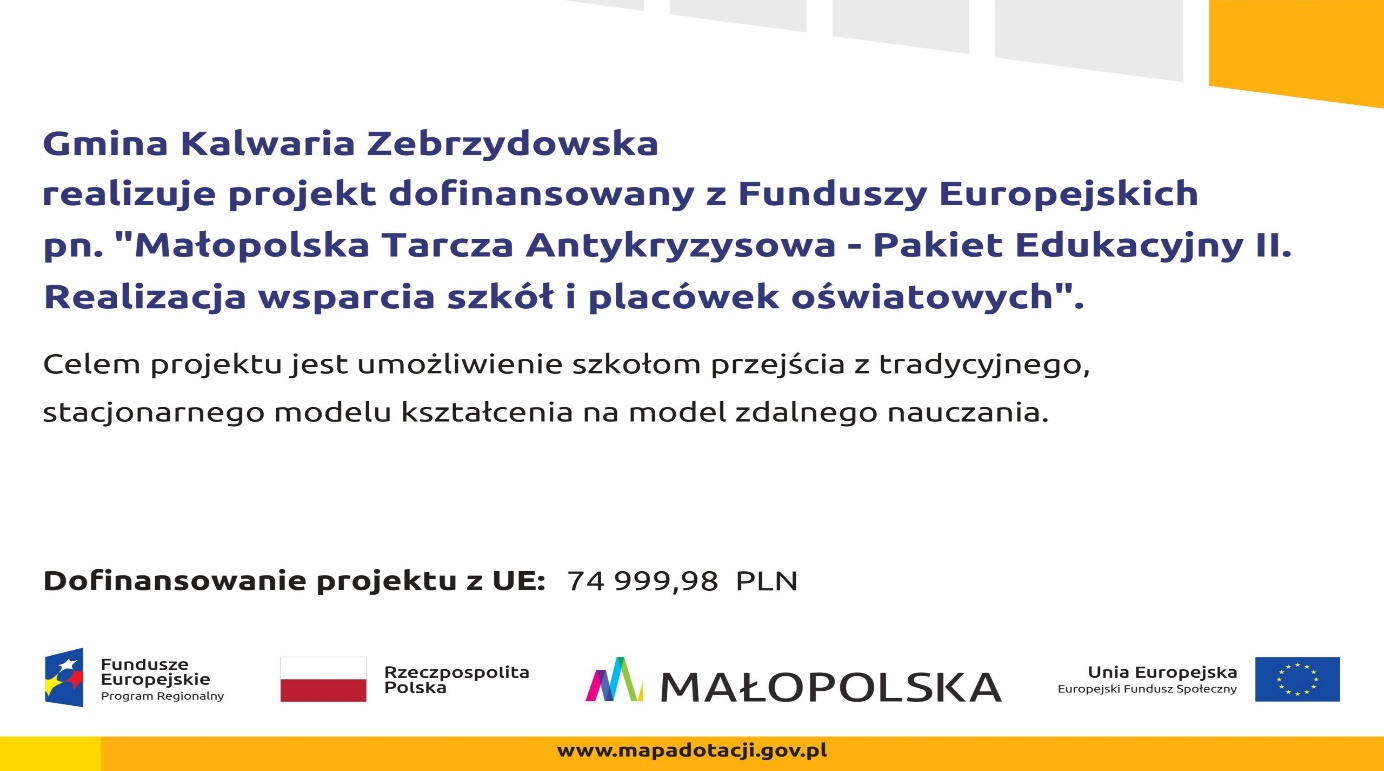 Nasza szkoła realizuje projekt pn. „Małopolska Tarcza
Antykryzysowa – Pakiet Edukacyjny II.                                                                                                                  Realizacja wsparcia szkół i placówek oświatowych” Grant 1 i Grant 3 GRANT 1  - „Małopolska Tarcza Antykryzysowa – Pakiet Edukacyjny II. Realizacja wsparcia szkół                              i placówek oświatowych grant 3 w ramach 10 Osi Priorytetowej Wiedza i Kompetencje Działanie 10.1 Rozwój Kształcenia Ogólnego Poddziałanie 10.1.6 Cyfryzacja Szkół Prowadzących Kształcenie Ogólne, w ramach Regionalnego Programu Operacyjnego Województwa Małopolskiego na lata 2014–2020.W RAMACH REALIZACJI grantu 1 DO SZKOŁY ZAKUPIONY ZOSTANIE MINITOR INTERAKTYWNY                  W KWOCIE BRUTTO –  13 789,00 zł. GRANT 3 w ramach projektu  pn.: "Małopolska Tarcza Antykryzysowa  - Pakiet Edukacyjny II. Realizacja wsparcia szkół i placówek oświatowych" - Grant 3  realizowany przez Województwo Małopolskie - Departament Edukacji Urzędu Marszałkowskiego Województwa Małopolskiego, współfinansowany                    ze środków Europejskiego Funduszu Społecznego w ramach Regionalnego Programu Operacyjnego Województwa Małopolskiego na lata 2014 - 2020.RAMACH REALIZACJI grantu 3 odbywają się zajęcia dodatkowe dla uczniów klas I-III oraz zakupione zostały pomoce dydaktyczne w łącznej KWOCIE BRUTTO –  14 749,62 zł.